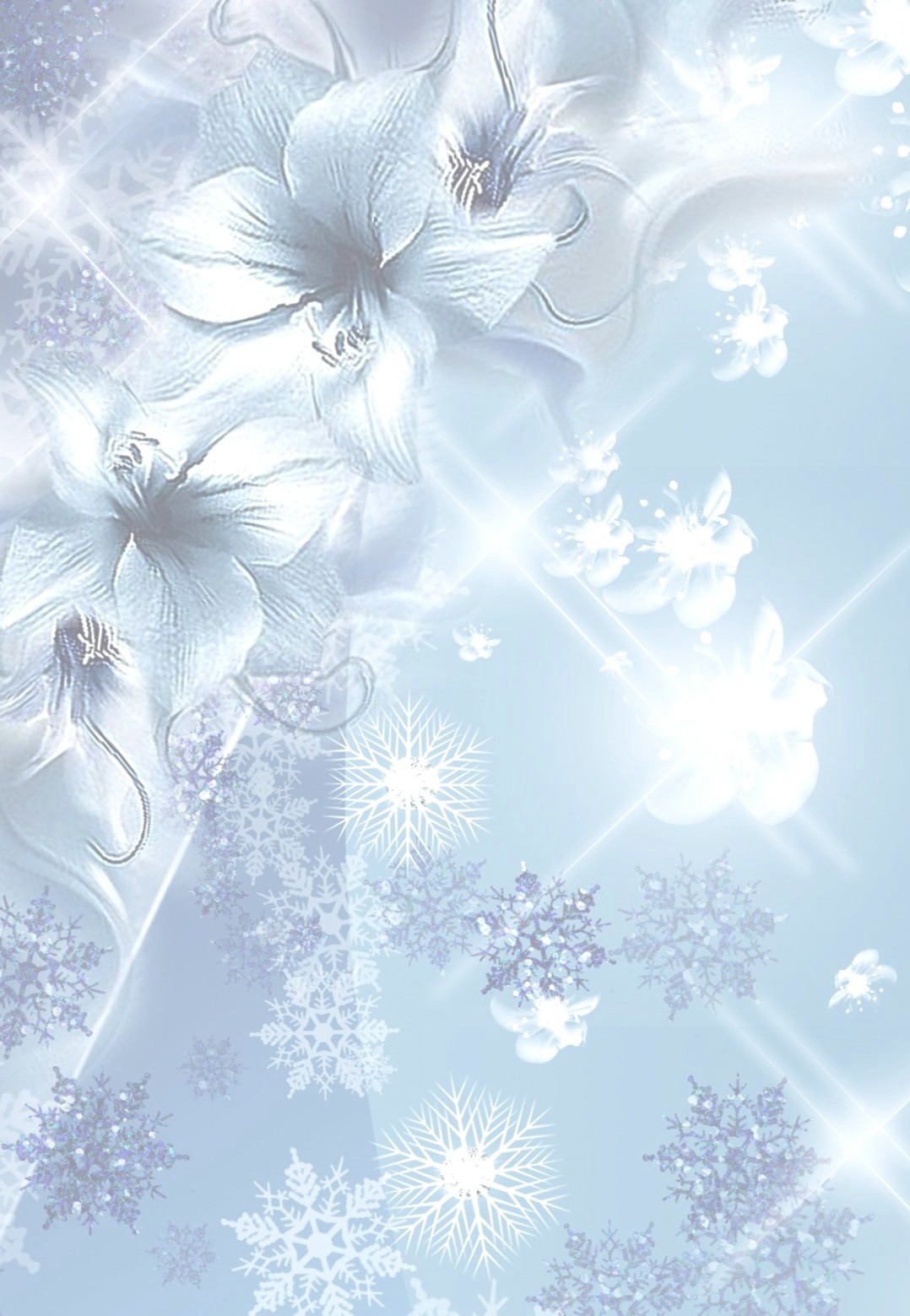 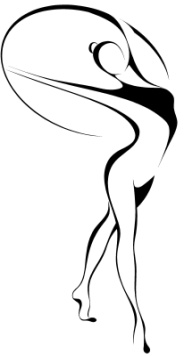 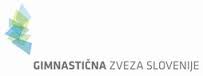 PRVENSTVENA TEKMAV RITMIČNI GIMNASTIKI 2015PROGRAMA A IN A1 - POSAMEZNICELjubljana, sobota, 7. februar 2015Kraj tekmovanja Športna dvorana Gimnazije Šentvid, Ob zdravstvenem domu 3, LjubljanaUrnik tekmovanja Sodelujoča društva in klubiPrijavljene sodnice Žreb A1-programŽreb A-programŠTARTNA LISTA – A1 PROGRAM09:30 KADETINJE10:30 MLADINKE11:15 ČLANICE12:00 PODELITEV MEDALJ IN PRIZNANJ ZA A1-PROGRAM13:00 SODNIŠKI SESTANEK (II. DEL)ŠTARTNA LISTA – A PROGRAM13:45 DEKLICE14:45 KADETINJE15:30 MLADINKE18:00 ČLANICE20:00 PODELITEV MEDALJ IN PRIZNANJ ZA A-PROGRAM08:45Sodniški sestanek (I. del)09:30Tekmovanje kadetinj - program A110:30Tekmovanje mladink - program A111:15Tekmovanje članic - program A112:00Podelitev medalj in priznanj za program A113:00Sodniški sestanek (II. del)13:45Tekmovanje deklic - program A14:45Tekmovanje kadetinj - program A15:30Tekmovanje mladink - program A18:00Tekmovanje članic - program A20:00Podelitev medalj in priznanj za program AKŠRG ŠiškaDŠRG Branik MariborŠD MosteKRG Narodni domKŠRG ŠiškaMarieta Stoimenova, Kaja Šindič, Viktorija RusŠD MosteTina Čas, Ana Kokalj, Olga Mancevič, Ajda TurkDŠRG Branik MariborSvetlana Luzanova/Natalya Belkina, Sabina Kramberger/Petra MiklaužičKRG Narodni domErika Rakuša, Špela Dragaš, Andrea Žegarac, Ana Rebov (r. Alena Yakubouskaya)D1D2D3D4E1E2E3E4D1D2D3D4E1E2E3E41.Ana JezeršekKRG Narodni dom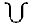 2.Zoja Karanjac KrofličKŠRG Šiška3.Tia PolakDŠRG Branik Maribor4.Alina MerharKRG Narodni dom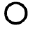 5.Sarah DizdarevićŠD Moste6.Sara MandičKRG Narodni dom7.Klara BokalKŠRG Šiška8.Nina BrinšekŠD Moste9.Neža GlihaKRG Narodni dom10.Tinkara Pezdir ČerneKRG Narodni dom11.Klara Šketelj KocjančičŠD Moste13.Neja PlevelŠD Moste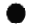 14.Lori KoradaŠD Moste15.Špela Gašperut PejovnikKRG Narodni dom16.Katarina KlaužDŠRG Branik Maribor17.Nika AlbrehtKRG Narodni dom1.Sara KoprivecKRG Narodni dom2.Nina VidmarKŠRG Šiška3.Urša StražišarKRG Narodni dom4.Nina BogatajKRG Narodni dom5.Marisa SchlambergerKRG Narodni dom6.Tosja LesnikDŠRG Branik Maribor7.Ela ErhatičKRG Narodni dom8.Tina SajičKŠRG Šiška9.Julija ŠketKŠRG Šiška10.Ana LuetičKŠRG Šiška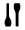 11.Neli ZajcKRG Narodni dom12.Nika Pavlina CirmanKRG Narodni dom13.Laura ČamernikŠD Moste14.Lucija PlanincKŠRG Šiška1.Robertina RožancDŠRG Branik Maribor2.Nika RupčičKŠRG Šiška3.Maja ŠketKŠRG Šiška4.Lucija UdirKŠRG Šiška5.Lara KeucKŠRG Šiška6.Tinka LeskovecŠD Moste7.Larisa NagodeKŠRG Šiška8.Maša SkočirKŠRG Šiška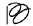 9.Maša BastičDŠRG Branik Maribor1.Nuša KrajncDŠRG Branik Mariborbrez2.Laura BajraktarajDŠRG Branik Mariborbrez3.Tisa KastelicŠD Mostebrez4.Hana FondaKŠRG Šiškabrez5.Živa ZidarKRG Narodni dombrez6.Elena RacmanKRG Narodni dombrez7.Živa NoseKRG Narodni dombrez8.Anastasia GužvičŠD Mostebrez9.Hana ŠarkanjŠD Mostebrez10.Kaja JerebKŠRG Šiškabrez11.Ana ČerničŠD Mostebrez12.Katarina MurausDŠRG Branik Mariborbrez13.Brigita KrašovecŠD Mostebrez14.Ajša UhanKRG Narodni dombrez15.Sara CiuhaKŠRG Šiškabrez16.Tara DragašKRG Narodni dombrez17.Anna BielskaKRG Narodni dombrez18.Anja KokotovičDŠRG Branik Mariborbrez19.Ana BarbaKŠRG Šiškabrez1.Nastja VidovičKRG Narodni dom2.Žana MaroltŠD Moste3.Dora KopačŠD Moste4.Zala GragerDŠRG Branik Maribor5.Lara NemešŠD Moste6.Tessa PrihodaŠD Moste7.Maša ZaleteljKRG Narodni dom8.Lara PikovnikKRG Narodni dom9.Anja MavričKRG Narodni dom10.Tina HajdinjakDŠRG Branik Maribor11.Ela LipicerKŠRG Šiška12.Živa Harisch JezaKŠRG Šiška13.Taja FröhlichŠD Moste14.Neja GrbecŠD Moste1.Lara Atelšek HozjanDŠRG Branik Maribor2.Anja TomazinKRG Narodni dom3.Laura SkočirŠD Moste4.Nina VidmarŠD Moste5.Iza ZorecŠD Moste6.Teja LeskovšekKRG Narodni dom7.Taja KarnerKRG Narodni dom8.Iza GašperšičKŠRG Šiška1.Lara Atelšek HozjanDŠRG Branik Maribor2.Anja TomazinKRG Narodni dom3.Laura SkočirŠD Moste4.Nina VidmarŠD Moste5.Iza ZorecŠD Moste6.Lucija TomažičKŠRG Šiška7.Teja LeskovšekKRG Narodni dom8.Taja KarnerKRG Narodni dom9.Iza GašperšičKŠRG Šiška1.Lara Atelšek HozjanDŠRG Branik Maribor2.Anja TomazinKRG Narodni dom3.Laura SkočirŠD Moste4.Nina VidmarŠD Moste5.Iza ZorecŠD Moste6.Lucija TomažičKŠRG Šiška7.Teja LeskovšekKRG Narodni dom8.Taja KarnerKRG Narodni dom9.Iza GašperšičKŠRG Šiška1.Lara Atelšek HozjanDŠRG Branik Maribor2.Anja TomazinKRG Narodni dom3.Laura SkočirŠD Moste4.Nina VidmarŠD Moste5.Iza ZorecŠD Moste6.Teja LeskovšekKRG Narodni dom7.Taja KarnerKRG Narodni dom8.Iza GašperšičKŠRG Šiška1.Kaja PuričŠD Moste2.Zala DornigKRG Narodni dom3.Zoja Marija IvančičŠD Moste4.Karmen PetanKRG Narodni dom5.Aja JermanKRG Narodni dom6.Sara KraguljŠD Moste7.Špela KratochwillKRG Narodni dom8.Monija ČebašekKŠRG Šiška9.Maša BizjakŠD Moste10.Tamia Dulce Villca ŠemeŠD Moste1.Kaja PuričŠD Moste2.Zala DornigKRG Narodni dom3.Zoja Marija IvančičŠD Moste4.Karmen PetanKRG Narodni dom5.Aja JermanKRG Narodni dom6.Sara KraguljŠD Moste7.Špela KratochwillKRG Narodni dom8.Monija ČebašekKŠRG Šiška9.Maša BizjakŠD Moste10.Tamia Dulce Villca ŠemeŠD Moste1.Kaja PuričŠD Moste2.Zala DornigKRG Narodni dom3.Zoja Marija IvančičŠD Moste4.Karmen PetanKRG Narodni dom5.Aja JermanKRG Narodni dom6.Sara KraguljŠD Moste7.Špela KratochwillKRG Narodni dom8.Monija ČebašekKŠRG Šiška9.Maša BizjakŠD Moste10.Tamia Dulce Villca ŠemeŠD Moste1.Kaja PuričŠD Moste2.Zala DornigKRG Narodni dom3.Zoja Marija IvančičŠD Moste4.Karmen PetanKRG Narodni dom5.Aja JermanKRG Narodni dom6.Sara KraguljŠD Moste7.Špela KratochwillKRG Narodni dom8.Monija ČebašekKŠRG Šiška9.Maša BizjakŠD Moste10.Tamia Dulce Villca ŠemeŠD Moste